ПРОЕКТ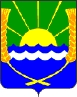 Администрация Красносадовского сельского поселения Азовского района Ростовской областиПОСТАНОВЛЕНИЕ«____» февраля 2020 г.                            №____                               п.Красный СадОб утверждении отчета об исполнении плана реализации муниципальной программы «Развитие культуры Красносадовского сельского поселения» за 2019 год	В соответствии с постановлением Администрации Красносадовского сельского поселения от 17.10.2018г.  № 86/1 «Об утверждении Порядка разработки, реализации и оценки эффективности муниципальных программ Красносадовского сельского поселения», постановлением Администрации Красносадовского сельского поселения от 17.10.2018г. №86/2 «Об утверждении Перечня муниципальных программ Красносадовского сельского поселения»,  постановлением Администрации Красносадовского сельского поселения от 21.11.2018г. №92/7 «Об утверждении муниципальной программы «Развитие культуры Красносадовского сельского поселения», постановлением Администрации Красносадовского сельского поселения от 29.12.2018г. №115 «Об утверждении Плана реализации муниципальной программы «Развитие культуры Красносадовского сельского поселения» на 2019 год», Администрация Красносадовского сельского поселенияПОСТАНОВЛЯЕТ:1. Утвердить Отчет об исполнении плана реализации муниципальной программы «Развитие культуры Красносадовского сельского поселения» за 2019 год, согласно приложению.2. Настоящее постановление вступает в силу с момента подписания и подлежит опубликованию на официальном сайте Администрации Красносадовского сельского поселения.3. Контроль за выполнением настоящего постановления оставляю за собой.Глава АдминистрацииКрасносадовского сельского поселения 				                                     Н.Л.ЯкубенкоПриложениек постановлению № __ от __.02.2020г.ОТЧЕТоб исполнении плана реализации муниципальной программы «Развитие культуры Красносадовского сельского поселения» за 2019 год№ п/пНомер и наименованиеОтветственный 
 исполнитель, соисполнитель, участник
Результат реализации (краткое описание)Факти-ческая дата начала
реали-зацииФактическая дата окончания
реализации, 
наступления 
контрольного 
событияРасходы бюджетов на реализацию муниципальной программы, тыс. рублейРасходы бюджетов на реализацию муниципальной программы, тыс. рублейРасходы бюджетов на реализацию муниципальной программы, тыс. рублейОбъемы неосвоенных средств и причины их неосвоения № п/пНомер и наименованиеОтветственный 
 исполнитель, соисполнитель, участник
Результат реализации (краткое описание)Факти-ческая дата начала
реали-зацииФактическая дата окончания
реализации, 
наступления 
контрольного 
событияпредусмотреномуниципальной программойпредусмотрено сводной бюджетной росписьюфакт на отчетную дату Объемы неосвоенных средств и причины их неосвоения 12345678910Подпрограмма 1.«Развитие культуры Красносадовского сельского поселения»Подпрограмма 1.«Развитие культуры Красносадовского сельского поселения»Подпрограмма 1.«Развитие культуры Красносадовского сельского поселения»Подпрограмма 1.«Развитие культуры Красносадовского сельского поселения»Подпрограмма 1.«Развитие культуры Красносадовского сельского поселения»Подпрограмма 1.«Развитие культуры Красносадовского сельского поселения»Подпрограмма 1.«Развитие культуры Красносадовского сельского поселения»Подпрограмма 1.«Развитие культуры Красносадовского сельского поселения»Подпрограмма 1.«Развитие культуры Красносадовского сельского поселения»Основное мероприятие 1.1Финансовое обеспечение деятельности муниципального учреждения культуры МБУК «СДК п.Красный Сад» Красносадовского сельского поселения»Администрация Красносадовского сельского поселенияПовышение уровня удовлетворенности жителей поселения качеством предоставления муниципальных услуг в сфере культурыянварьдекабрь5722,55722,55722,50,0Итого по муниципальной
программе5722,55722,55722,50,0